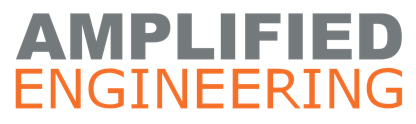 AMPLIFIED ENGINEERING PTY LTDSubscription Change FormSpecify Your Subscription Change Request (tick or fill in the table)Change plan for ALL my units to 10MB50MB100MBUnlimited monthlyCancellationChange only the following units to a New Data Plan (add new lines as required)Authorised by:_________________Authorisation Name_________________Authorisation SignatureName of OrganisationDate of requestS/NSIM Card No. (Access from Web Console)New Plan [10MB/50MB/100MB/Unlimited/Cancellation]